CURRICULUM VITAEBenard			E-mail benard.383651@2freemail.com CAREER OBJECTIVESeeking a challenging career in travel and tourism industry with a growth oriented company.PROFFESIONAL QUALIFICATIONS.Certificate in Housekeeping and Laundry at Kenya Utalii College, from the year 2000 to 2002.Kenya Certificate of Secondary Education at Nyaguku Secondary School from the year 1994 to1999.Kenya Certificate of Primary Education at Tombe primary school from the year 1986 to 1993.      PROFFESIONAL EXPERIENCE.IFA Residential services worked as Housekeeping Supervisorstarted on 12th November 2015 to 12th August 2018My responsibilities included;Establish and maintain housekeeping schedules and assign employees to areas for various housekeeping duties; conduct comprehensive inspection to check the completion of work assignments. Ensure that assignments are appropriately staffed and that employees have adequate supplies and equipment for completion of assignments.Discuss general housekeeping procedures with personnel of the assigned area; recommend and implement changes in procedures.Maintain records and submit reports concerning personnel, equipment, supplies, expense, and general housekeeping activities.
Emirates Airline Promoted to Business class from 21st June 2012 to05th July 2015. My Responsibilities included but not limited to:    -       Ensuring Safety of both the passengers and crews    -       Deliver the highest standards of professionalism in work to ensure the  security of the passengers and colleagues    -       Taking care of emergencies while on board    -       Inflight Public Relations             -        Food and beverage Services in Business Class             -        Sales and Services of Duty Free Items On board.Emirates Airline Worked as a Cabin Crew (Steward 1 working in economy class from 11th November 2010 to 21st June 2012. My Responsibilities included:    -        Ensuring Safety of both the passengers and crews    -       Deliver the highest standards of professionalism in work to ensure thesecurity of the passengers and colleagues    -       Taking care of emergencies while on board    -       Inflight Public Relations, Food and beverage Services mainly economy classMedia One Hotel worked as a Housekeeping Supervisor from 10th June 2009 to 05th November 2010 My Responsibilities included:Check-in procedures.Check-out proceduresAttend to Guests’ enquiries, requests, complaints and complimentsAttend to crisis or emergency situations and perform service recovery 
necessary actions.Helping in supervising Reception personnel to ensure optimum occupancyand average room rate for purpose of maximizing revenue. Monitors Front Office personnel to ensure guests receives warm attention and       personal recognitionWestin Dubai Mina Seyahi hotel working as an Executive Club Housekeeping and Laundry Butler from 10th April 2008 to 20 June 2009. In this 5star Starwood hotel my responsibility include taking care of the executive suites guests in the following aspects;Monitor and ensure the training of new personnel.Supervises housekeeping services including cleaning, mopping, scrubbing, sanitizing, etc., in stairways, hallways, offices and labs.Ensures that common areas including conference rooms, lobby and waiting areas are clean and free of trash and debris.Ensure wastebaskets and trash boxes are emptied and staff offices are cleaned daily.Participate in the preparation of meeting areas for meetings, seminars, and other staff/client functions.Inventories and orders supplies and equipment necessary for the day-to-day operation.Performs miscellaneous job-related duties as assigned.6.   Burj -Al -Arab hotel worked as aHousekeeping and LaundryButler from Sept 2005 to March 2007.In this most luxurious hotel in the world and the iconic symbol of U.A.E and Dubai’s                                           tourism industry, my responsibility included;-	Closely taking care of the guest and his needs during his entire stay-	Coordinating with front office and housekeeping in servicing the guest rooms and updating his bills for smooth operations.-	Assisting the guest in making an itinerary for his entire stay.-    Inspection of guest rooms and releasing them.-	Making restaurant reservations, booking for golf courses, safaris for guest.7.	Emirates Palace Hotel worked as a Housekeeping and Laundry Supervisor and later as aConcierge from Nov 2004 to Sept 2005. In this stylish design hotel with the           State- of –the- art facilities, my Responsibilities included;   			HousekeepingLaundry:             -	Training of new recruiters.-	Scheduling Departmental Appraisals.-	Following work orders.-	Duty roster preparation.-	Allocation of Duties.-	Updating the time and attendance sheet.-    Inspection of guest rooms and releasing them to Front OfficeConcierge:-	Shift –in –Charge.-	Coordinating international Newspaper print outs as per the guest request.-	Arrival and departure luggage handling.- Arranging airport transfers.       8.  Marble Arch hotel worked as Executive Housekeeper from            Dec 2003 to Oct 2004.In this renowned hotel in the Kenyan capital,                                                                                                                                                                                                                          My duties included;-	Representing the housekeeping department in the executive committees.-	Reviewing the S.O.Ps for the department.-	Departmental appraisals.-	Budgeting for the department.-	Overall in-charge of the department.      9. Imperial hotel worked as a pre-opening laundry manager from                                                Oct2002 to Nov 2003. My responsibilities included;  -	Making the S.O.Ps-	Assisting the HR department in hiring the department staff-	Conducting the departmental trainings-	Fully in-charge of the department in terms of operations, maintenance, safety, budgeting and costing.       PERSONAL INTRESTS           I have obtained a Red Cross certificate in community based first aid. I have a high     degree in self-motivation and strong work ethic. My interests include traveling, making friends, helping the needy and participating in community based projects.Through my experience, I have developed interactive communication skills necessary to work in a team environment of different cultures, believes, religion and opinion. I enjoy being associated with people, actively involved in whatever I do and answering all the questions related to what I do. I am able to work under pressure to meet strict deadlines.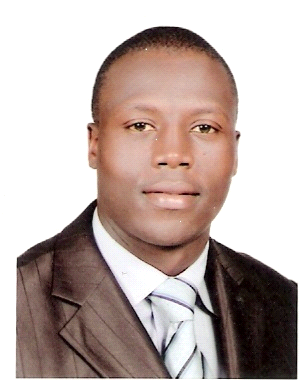 